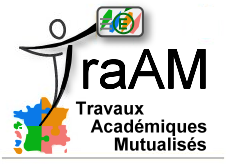 Scénario : Production des élèves pour les élèvesNiveau Elèves de seconde.IntroductionLes outils numériques offrent, par leur facilité d’utilisation et leur interactivité, de grandes possibilités pédagogiques. L’idée de ce scénario est de faire produire, par les élèves, à destination des élèves, des ressources sur les sujets traités en classe.Les productions étant publiées sur internet, l’EMI (Education aux Média et à l’Information) est indissociable de ces activités.ObjectifsLe premier objectif est une meilleure acquisition des notions vues en cours par les élèves. En effet, la création de ressources nécessite, d’après la taxonomie de Bloom, une grande maîtrise des notions utilisées. Le second objectif est la formation des élèves aux TICE et aux compétences de l’EMI associées. Le dernier objectif est de mettre à disposition de l’élève de nouveaux canaux de transmissions de l’information lui permettant de communiquer, à ses paires, le contenu de son travail.L’interaction et l’instruction par les pairs est ainsi favorisée au travers de co-construction de ressources valorisant le travail de chacun et développant la cohérence de la classe.Compétences travaillées Deux domaines de compétences sont visés dans chacune des activités de ce scénario :Les compétences disciplinaires,Les compétences de l’EMI liées à publication d’informations sur internet :Construire des identités numériques adaptées aux différents contextes,Paramétrer ses applications et les services en ligne utilisés de façon à gérer et contrôler ses traces Être responsable de toutes ses publications, y compris lors de l’utilisation d’un pseudonyme 					Utiliser les ressources du web en respectant le droit d’auteur et la propriété intellectuelle,Construire des ressources multimédia en étant sensibilisé sur l’importance du droit à l’image.Participer à une production numérique collective (site collaboratif, wiki, etc.) dans un esprit de mutualisation, de recherche; choisir des stratégies collaboratives adaptées aux besoins.Outils utilisésDe nombreux outils internet permettent aujourd’hui la production de ressources numériques simplement. En voici quelques exemples :Vidéo,	Enregistrement sonore,			Prezi􏰁 (prezi.com),Présentation animée (powtoon.com),Scrapbook,Podcast,Webdoc,Frise chronologique multimédia (storify.com ; http://timeline.knightlab.com/ ),Poster multimédia (smore.com),Bande dessinée multimédia (lacartoonerie.com ou makebeliefscomix.com),Blog  (weebly.com),Mindmap (à l’aide du logiciel Xmind􏰁),Image interactive (thinglink.com),Flashcards multimédia (quizlet.com),ApportsL’apport que l’on peut rencontrer en premier est celui de donner l’impression à l’élève que “pour une fois il ne travaille pas uniquement pour avoir une bonne note”, mais travaille aussi pour communiquer le résultat de ses travaux à ses camarades de l’établissement (n’ayant pas trop de prétention quant à l’ouverture vers l’extérieur de l’établissement).Bien entendu un autre apport est celui de permettre aux élèves de se former aux outils de communication “moderne”, et ainsi de démystifier ce type de médias.Autre apport essentiel (mais pas propre à ce type de réalisation) : le travail en équipe avec une nécessaire séparation des tâches entre les individus de l’équipe.L’apport pour le professeur est de passer d’une posture d’évaluation à une posture d’accompagnement.FreinsL’utilisation d’outils informatiques pour le partage des documents des élèves entre tous les professeurs nécessite une connexion internet de débit correct. Ce n’était pas le cas dans tous les lycées où ce type d’activités ont été mises en place.Les élèves ont du mal à différentier leurs difficultés liées aux contenus pédagogiques des difficultés liées aux outils informatiques. Ils ressentent l’utilisation de tels outils comme “une contrainte supplémentaire” ou pire “une nouvelle lubie” du professeur. Les élèves ont du mal à prendre du recul pour analyser la finalité même de la réalisation d’un tel document. Ils agissent en “bon élève” en faisant ce que leur professeur demande sans pour autant comprendre qu’ils réalisent un outil leur permettant de transmettre et d’expliquer leurs travaux.